HOËRSKOOL PRETORIA-NOORD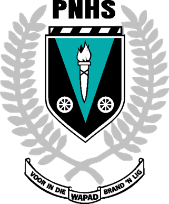 INPERKINGSTYDPERK 2020GRAAD 10KONTROLELYS VAN WERK GEDOEN 4 MEI TOT 29 MEI 2020Leerders moet asseblief in elke vak kontroleer of die onderstaande werk voltooi is. SIKLUS 7 SE WERK SAL OP 8 JUNIE 2020 GEPUBLISEER WORD.NOVAKWERK WAT REEDS GEDOEN MOET WEES TEEN 30 APRIL 20201AFRIKAANSDriehoekige sirkel:Hoofstuk 1-16 opgesomAlle kortvrae gedoen, hoofstuk 1-16Langvraag  1:  Caro se pad na vergifnisLangvraag 2:  Verskillende persone se rolle in  Caro se pad na vergifnisLangvraag 3:  Verskillende betekenisse van die roman.Stelwerk:Dagboekinskrywings:  Gevoelens gedurende grendeltydperk.Opstel:  -  Geskiedenis van Covid	Invloed van Covid/ 	TuisonderrigTaalleer:3 X Taalleeroefeinge oor woordsoorte	        - Pieterse- sensasie Via bl.  62                    -Groet van kleintyd Via bl. 102Taalleerhersieningsgids : Kritiese taalgebruik : Aktiwiteit 1 -9Sluit aan by google classroom die oudioboeke sowel as die memorandums van langvrae is daar gelaai.  Klaskode: bua7hps2ENGLISH FALLiterature Books:• Mark and correct the following poems, already completed in Term 1:  Handcuffs, The Clothes and Those Winter Sundays, using the provided memorandums.• Mark and correct the following chapters from Finders Keepers, already completed in Term 1:Prologue and Chapters 1 to 4, using the provided memorandums.• Read Chapters 5 to 8 of Finders Keepers, copy the needed notes into the Literature Guide and complete the questions for these chapters.  After this is done, mark and correct the questions using the provided memorandumsGrammar Books:•	Mark the following Activities/Worksheetso	Worksheet 1, 2, 4, 6 and 7o	Activity 1, page 48-49o	Activity 2, page 49-50o	Activity 3, page 51-52o	Activity 5, page 54o	Activity 6, page 55o	Activity 1 and 2, page 58-60 (with Worksheet 3)o	Activity 4, page 62-63o	Activity 5, page 64-65o	Activity 2 and 3, page 79-83o	Activity 2 and 3, page 87-89o	Activity 7, page 93-95•	Complete the following Activities/Worksheets:o	Act. 1, p. 104-106o	Act. 2, p. 107-108o	Worksheet 11Writing Books:•       Although the following activities cannot be marked, as they are writing assignments, it is wise to go through your writing to ensure you used the correct format, good grammar, and the appropriate content:o	Activity 4, page 52-53o	Worksheet 5o	Activity 3, page 72-73o	Worksheet 8o	Worksheet 9o	FAT, page 95•	Complete Worksheet 10 and 113WISKUNDEGebruik die kode: cmfwajg om toegang tot Google Classroom te kry vir Wiskunde Graad 10.Memorandums vir alle voorbeelde en oefeninge met betrekking tot Getalpatrone en Finansiële Wiskunde kan daar gevind word asook ŉ memorandum vir die Trigonometrie ondersoek. Alle voorbeelde en oefeninge moet gemerk wees met die nodige korreksies aangebring – STAPPE tesame met die antwoord. Algebraïese Vergelykings:Hoofstuk 4 Deel 1; Hoofstuk 4 Deel 2; Hoofstuk 4 Deel 3Vergelykings Werkkaart 1, Hoofstuk 4 Deel 4, Vergelykings Werkkaart 2 en Vergelykings Werkkaart 3. Memorandums is ook op Google Classroom beskikbaar vir die drie Vergelykings-werkkaarte.4WISKUNDE GELETTERDHEIDAlle werk op Google Classroom Kode : oy6fgmn.Alle werk en Oefeninge met antwoorde is geplaasTariefsisteme Bl 109- 114 – Oef 1-4 Bl 110-114Meting Hoofstuk 5Lengte en Afstand Bl 118 – Oef 1-3  Bl 119 -120Massa Bl 121 – Oef 1 – 2 Bl 122-123Volume Bl 124 – Oef 1-2 Bl 124 – 125Temperatuur  Bl 127 – Oef 1 Bl 127Skaal en Kaartwerk Hoofstuk 6 Bl 134Skaal Bl 135 – Oef 1 en Oef 2 Bl 136-138Staafskale Bl 139 Oef 3 Bl 140Kaarte Bl 141 – Oef 1 Bl 142Kaarte van terreine Bl 144 – Oef 2 Bl 145Kaarte van Winkelsentrums Bl 146 – Oef 3 Bl 147Kaarte van Bioskope en Sportstadiums Bl 148 – 149 – Oef 4 en Oef 5 Bl 149-1505LEWENSORIËNTERINGKreatiewe denke.  Lees bl. 109 en 110.Hierdie week doen jy die beste opdrag ooit!! Aktiwiteit 7, nr. 1-7 (bl. 111).Maatskaplike en omgewingsgeregtigheid.Lees bl. 126 – 127. Doen Aktiwiteit 1, nr 1-5 (bl.127).Maatskaplike en omgewingsgeregtigheid.Doen Aktiwiteit 4 op bl. 1306FISIESE WETENSKAPPELesse deurgewerk, al die oefeninge in werkboek gedoen en gemerk (waar moontlik die klastoetse geskryf en in gestuur) van die volgende onderwerpe:FISIKA;Golwe en Klank, Elektromagnetiese strale, Magnetisme, Elektrostatika en Elektriese stroombane. Oefening 1 tot 13.CHEMIE:Periodieke Tabel, Chemiese bindings, Deeltjies waaruit stowwe bestaan en skryf en balansering van chemiese vergelykings. Oefening 1 tot 10 asook 14 en 15Al die bogenoemde lesse, oefeninge, klastoetse en antwoorde is beskikbaar en gekommunikeer op Google Classroom. Kode: khit3xu7LEWENSWETENSKAPPEDie basiese bou van die plant- en diersel. Graad 10 Lewenswetenskappe: Suksesvolle handboek van bl. 42-45. (powerpoint)Die basiese bou en funksie van organelle. Graad 10 Lewenswetenskappe: Suksesvolle handboek van bl. 46-51. (powerpoint)Aktiwiteite vir die plant- en dierselle soos op powerpoint aangedui. Verrykingsoefeninge kan in die Graad 10 Lewenswetenskappe: Suksesvolle handboek bl.48 en 51 gevind word. Leer Mitose. Maak gebruik van die Graad 10 Lewenswetenskappe: Suksesvolle handboek van bl. 52-53.Doen die aktiwiteite vir Mitose soos op powerpoint aangedui.Opsommings van ALLE temas soos voorgeskryf deur onderwyser in die leerder se skrif.Kode van Google Classroom: zw5p7fl8GEOGRAFIEGemorfologie voorbeeld vraestelleEenheid 1 – Bevolkingsverspreding:Akt 1 bl.151Akt 2 bl.153Akt 3 bl.155Eenheid 2 – Bevolkingstruktuur:Akt 4 bl.159Akt 6  bl.163Vrae bl.164-1659GESKIEDENIS1. Skyfie-reeks: hoofstuk Transformasie in Suider-Afrika na 17502. 1. EENHEID 4.1: Politieke verandering in Suid-Afrika tussen 1750-1820:Aktiwiteit 1: bl 106Aktiwiteit 2: bl 109Aktiwiteit 3: bl 1112. EENHEID 4.2: Politieke revolusie 1820-1835:Aktiwiteit 1: bl 114Aktiwiteit 2: bl 114Aktiwiteit 3: bl 119Aktiwiteit 4: bl 1233. MEMORANDUMS OM DIE AKTIWITEITE TE MERK10IGOOefen sketse van Hoofstuk 4: Meganiese Tekeninge (bl 26 – 46) in werkboekOefensketse van Hoofstuk 5: Isometriese Tekeninge (bl 47 -60) in werkboek11GASVRYHEIDSTUDIESJuf de Beer:Hoofstukke: 1, 7 - 11,13,15,16,19 – 21Breinkaarte of opsommings van elke hoofstukBeantwoord van vrae en merk volgens die memorandums.Juf du Plessis:Hoofstukke: 1, 10 - 13,15,16,19 en 21Beantwoord van vrae en merk volgens memorandums.12REKENINGKUNDEOpdrag 10.7 , 10.9 – 10.14, 10.16, 10.18 – 10.24, 10.27 – 10.2913BESIGHEIDSTUDIESVraag 4 (Ondernemingsvorms), Eksamenoefening in handboek. Merk van aktiwiteit 1-4.14TOERISMEVerskillende soorte toeristekaarte, Elektroniese kaarte, Kaart van Suid-Afrika, Wêreldkaart, Aktiwiteit 2 (BL 89)+ Aktiwiteit 3 (BL 93), Werkkaart 1, Wêreldkaart aktiwiteit, Afstandaanwysers en afstandtabelle, Aktiwiteit 5 (BL 103), Binnelandse toerisme, Aktiwiteit 6 (BL 111).15ITVoltooi les 3 en 4 op GoogleClassroom16RTTPrakties: Module 3.4 tot 3.7. Teorie Modules 2.1 tot 2.3 In skrif. Antwoorde vir module 2.3 sal gestuur word.17VISUELE KUNSMesopotamia, geloof, kunsmateriaal en beeldhouwerk.